เอกสารหมายเลข 1นบท้าย 4แบบประเมินคุณสมบัติของบุคคลชื่อ  	นายณัฐ  สวาสดิ์รัตน์ ตำแหน่ง 	นายสัตวแพทย์ชำนาญการ			ตำแหน่งเลขที่    2439กลุ่ม/ฝ่าย 	พัฒนาคุณภาพสินค้าปศุสัตว์			สำนักงาน ปศุสัตว์จังหวัดสระบุรีกรมปศุสัตว์							กระทรวงเกษตรและสหกรณ์ขอประเมินเพื่อแต่งตั้งให้ดำรงตำแหน่ง ตำแหน่ง 	นายสัตวแพทย์ชำนาญการพิเศษ		ตำแหน่งเลขที่   2439   กลุ่ม/ฝ่าย  	พัฒนาคุณภาพสินค้าปศุสัตว์			สำนักงาน ปศุสัตว์จังหวัดสระบุรีกรมปศุสัตว์					 		กระทรวงเกษตรและสหกรณ์เอกสารหมายเลข 3ผลงานที่ขอรับการประเมินเพื่อเลื่อนขึ้นแต่งตั้งให้ดำรงตำแหน่งสูงขึ้น1.  ชื่อผลงานเรื่องที่ 1  การเปรียบเทียบคุณภาพน้ำนมดิบในถังนมรวมของศูนย์รวบรวมน้ำนมดิบในพื้นที่จังหวัดสระบุรีที่เข้าร่วมและไม่เข้าร่วมโครงการอาหารเสริม (นม) โรงเรียน ระหว่างเดือนกุมภาพันธ์ 2559 – มกราคม 2563     ปีที่ดำเนินการ  ปี พ.ศ.25632.  ความสำคัญและที่มาของปัญหาที่ทำการศึกษาโคนมและอุตสาหกรรมนมโคในประเทศไทยพัฒนามานานกว่า  50  ปี  น้ำนมโคเป็นอาหารที่ได้รับการส่งเสริมให้มีการผลิตที่มีคุณภาพและมาตรฐาน  รวมถึงความปลอดภัยจากสารตกค้างต่างๆ  มาโดยตลอดจากหลายหน่วยงานที่เกี่ยวข้องทั้งภาครัฐและเอกชน  เพื่อสุขภาพที่ดีของประชาชนและเยาวชนไทย  และเตรียมความพร้อมในการแข่งขันในตลาดอาเซียนและผลิตภัณฑ์จากต่างประเทศ  อีกทั้งในปัจจุบันคนไทยมีการใส่ใจให้ความสำคัญกับการดูแลรักษาสุขภาพของตนเองมากขึ้น  และรัฐบาลมีนโยบายในการรณรงค์ให้ประชาชนดื่มนมอย่างต่อเนื่อง  เพื่อให้มีสุขภาพและอนามัยที่สมบูรณ์และแข็งแรงเป็นทรัพยากรที่มีคุณภาพของประเทศ  (พีรพันธ์,  2553)  และรัฐบาลได้จัดตั้งโครงการอาหารเสริม (นม) โรงเรียนขึ้นเมื่อปีงบประมาณ  2535  เพื่อแก้ไขปัญหาการขาดสารอาหารและภาวะทุพโภชนาการในเด็ก อีกทั้งยังเป็นการส่งเสริมเกษตรกรผู้เลี้ยงโคนมให้สามารถขายน้ำนมดิบได้และเป็นการส่งเสริมการใช้ผลผลิตภายในประเทศ  (กองทุนเพื่อโครงการอาหารกลางวันในโรงเรียนประถมศึกษา, ม.ป.ป.) น้ำนมบางส่วนจากแหล่งรับซื้อน้ำนมดิบและผลิตภัณฑ์ในท้องตลาดมีคุณภาพไม่ได้มาตรฐาน  ทั้งยังมีข้อมูลวัตถุดิบต้นทาง  คือ  น้ำนมโคจากฟาร์มโคนม  มีคุณภาพต่ำกว่าเกณฑ์มาตรฐานที่มีประกาศใช้  โดยมีปัญหาคุณภาพด้านจำนวนเชื้อแบคทีเรียปนเปื้อน,  เต้านมอักเสบค่อนข้างสูง  และปริมาณเนื้อนมค่อนข้างต่ำ  ซึ่งปัญหานี้จะสร้างความสูญเสียทางเศรษฐกิจและความเชื่อมั่นของผู้ผลิตและผู้บริโภคได้  (สุณีรัตน์,  2559)  	จากข้อมูลดังกล่าวข้างต้น  ปัญหาด้านคุณภาพของน้ำนมโคที่ผลิตภายในประเทศ  โดยเฉลี่ยมีเนื้อนมค่อนข้างต่ำ  และมีจำนวนจุลินทรีย์กับโซมาติกเซลล์สูงเกินเกณฑ์มาตรฐานอยู่มาก  ปัญหาดังกล่าวย่อมส่งผลกระทบในเชิงการตลาดทั้งกรณีที่ต้องแข่งขันกับสินค้านำเข้าจากประเทศคู่ค้าที่มีคุณภาพดีกว่า  รวมทั้งการส่งผลิตภัณฑ์ไปขายยังต่างประเทศ  โดยเฉพาะอย่างยิ่งในกรณีประเทศที่มีข้อกำหนดมาตรฐานคุณภาพอาหารสูง  เนื่องจากอุตสาหกรรมนมไทยเป็นอุตสาหกรรมหนึ่งที่จะได้รับผลกระทบอย่างมากในยุคการค้าเสรีทางการค้าโดยเฉพาะอย่างยิ่งการเปิดประเทศตามข้อตกลงประชาคมเศรษฐกิจอาเซียน  (ASEAN  Economic  Community;  AEC)  มีผลในปี  2558  และตามพันธกรณีข้อตกลงเขตการค้าเสรี  (Free  Trade  Area;  FTA)  มีผลในปี  2563  ดังนั้นอุตสาหกรรมนมของประเทศไทยต้องเร่งรัดพัฒนาโดยเฉพาะปัญหาวัตถุดิบต้นน้ำของเกษตรกรผู้เลี้ยงโคนมของประเทศไทย  (ประวีณ์,  2556)  	ตามยุทธศาสตร์พัฒนาโคนมและผลิตภัณฑ์นม ปี 2560 - 2569  ได้กำหนดตัวชี้วัดด้านคุณภาพ   น้ำนมดิบระดับฟาร์มโคนม  โดยกำหนดให้ค่าโซมาติกเซลล์ ไม่เกิน 400,000 เซลล์/มิลลิลิตร และเนื้อนม     ไม่รวมมันเนย ไม่น้อยกว่าร้อยละ 8.75  และไขมัน ไม่น้อยกว่าร้อยละ 3.75  อีกทั้งนโยบายยกระดับ           นมโรงเรียนให้ได้มาตรฐานสากล  ด้านการผลิตให้มีการยกระดับฟาร์มตามการปฏิบัติทางการเกษตรที่ดีสำหรับฟาร์มโคนม (GAP) โดยกรมปศุสัตว์ติดตามและให้คำแนะนำการพัฒนาฟาร์มอย่างต่อเนื่อง  และยกระดับคุณภาพน้ำนมดิบ  โดยกำหนดให้ปริมาณของแข็งรวม  (Total Solid : TS) โดยมีการติดตามและประเมินผลการวิเคราะห์ตัวอย่างจากศูนย์รวบรวมน้ำนมดิบเดือนละ  1  ครั้ง  มีแผนเพิ่มประสิทธิภาพทั้งระบบ  เช่น  ปรับปรุงอาหารโดยนำอาหารสำเร็จ  (Total Mixed  Ratio : TMR)  มาใช้  และปริมาณเซลล์เม็ดเลือดขาว  (Somatic  Cell  Count  :  SCC)  โดยมีเป้าหมายในการลดจำนวนปริมาณเซลล์เม็ดเลือดขาวเหลือ  500,000  เซลล์/มิลลิลิตร  โดยได้กำหนดแนวทางให้ความรู้แก่เกษตรกรของหน่วยพัฒนาสุขภาพและผลผลิตโคนม  (Dairy  Herd  Health  Unit)  ของกรมปศุสัตว์	 ประกาศคณะกรรมการอาหารนมเพื่อเด็กและเยาวชน  เรื่อง  หลักเกณฑ์และวิธีการดำเนินงานโครงการอาหารเสริม (นม) โรงเรียน  ประจำปีการศึกษา 2562  และปีการศึกษา 2563  ได้ประกาศกำหนดให้ คุณสมบัติของผู้ประกอบการผลิตภัณฑ์นมที่เข้าร่วมโครงการฯ  ต้องมีผลผ่านการตรวจวิเคราะห์คุณภาพนมโรงเรียนจากกรมวิทยาศาสตร์การแพทย์/ศูนย์วิทยาศาสตร์การแพทย์ ตามประกาศกระทรวงสาธารณสุข    โดยต้องมีค่าไขมัน (Fat) รวมกับเนื้อนมไม่รวมไขมัน (Solids not fat) ไม่น้อยกว่าร้อยละ 11.95  และต้อง ใช้น้ำนมโคจากศูนย์รวบรวมน้ำนมดิบหรือน้ำนมโคจากฟาร์มโคนมซึ่งใบรับรองยังไม่หมดอายุหรือมีหนังสือรับรองจากหน่วยงานที่ให้การรับรองโดยน้ำนมโคต้องมีคุณภาพตามมาตรฐาน ทั้งนี้ผลวิเคราะห์จากกรมปศุสัตว์     ต้องมีจำนวนเซลล์โซมาติก (Somatic Cell Count) ไม่เกิน 500,000 เซลล์/ลบ.ซม.และมีปริมาณเนื้อนมรวม (Total Solid) ไม่ต่ำกว่าร้อยละ 12.25  (ประกาศคณะกรรมการอาหารนมเพื่อเด็กและเยาวชน, 2562 และ 2563)  ดังนั้น  ผู้ประกอบการผลิตภัณฑ์นมที่เข้าร่วมโครงการฯ  จำเป็นต้องมีการส่งเสริมและพัฒนาคุณภาพน้ำนมดิบของศูนย์รวบรวมน้ำนมดิบของตนเองและคู่ค้าให้ผ่านเกณฑ์ตามข้อกำหนดของคณะกรรมการอาหารนมเพื่อเด็กและเยาวชน  	ในพื้นที่จังหวัดสระบุรี  มีศูนย์รวบรวมน้ำนมดิบทั้งสิ้น  23  แห่ง  ซึ่งสำนักงานปศุสัตว์จังหวัดสระบุรี  ได้มีการตรวจสอบปริมาณและคุณภาพน้ำนมในเขตพื้นที่  และให้คำแนะนำแก่ศูนย์รวบรวมน้ำนมดิบ           ที่คุณภาพน้ำนมดิบไม่ผ่านเกณฑ์อย่างต่อเนื่อง  อีกทั้ง  ข้อมูลจากองค์การส่งเสริมกิจการโคนมแห่งประเทศไทย  ในปีการศึกษา 2561  มีศูนย์รวบรวมน้ำนมดิบในพื้นที่จังหวัดสระบุรีเข้าร่วมโครงการอาหารเสริม (นม) โรงเรียน  จำนวน  12  แห่งและไม่เข้าร่วมโครงการฯ  จำนวน  11  แห่ง และปีการศึกษา  2562                มีศูนย์รวบรวมน้ำนมดิบที่เข้าร่วมโครงการฯ  จำนวน  16  แห่ง  และไม่เข้าร่วมโครงการฯ  จำนวน  7  แห่ง จากข้อมูลดังกล่าวข้างต้นแสดงให้เห็นว่าศูนย์รวบรวมน้ำนมดิบมีคุณภาพน้ำนมดิบผ่านเกณฑ์ตามประกาศคณะกรรมการอาหารนมเพื่อเด็กและเยาวชนสามารถเข้าร่วมโครงการเพิ่มขึ้นในปีการศึกษา 2562  แต่อย่างไรก็ตามยังคงมีศูนย์รวบรวมน้ำนมดิบที่ยังไม่ผ่านเกณฑ์ตามประกาศฯ  การศึกษาในครั้งนี้  ซี่งผู้ศึกษาจะนำข้อมูลผลการตรวจสอบคุณภาพน้ำนมดิบด้านเซลล์โซมาติก  (Somatic Cell Count)  และปริมาณเนื้อนมรวม (Total Solid)  มาวิเคราะห์ข้อมูลเปรียบเทียบคุณภาพน้ำนมดิบในถังนมรวมของศูนย์รวบรวมน้ำนมดิบพื้นที่จังหวัดสระบุรีที่เข้าร่วมและไม่เข้าร่วมโครงการอาหารเสริม (นม) โรงเรียน  เพื่อเป็นแนวทางในการพัฒนาคุณภาพน้ำนมดิบเพิ่มเติมจากมาตรการของกรมปศุสัตว์3.  วัตถุประสงค์ในการศึกษา	เพื่อวิเคราะห์ข้อมูลเปรียบเทียบคุณภาพน้ำนมดิบในถังนมรวมของศูนย์รวบรวมน้ำนมดิบในพื้นที่  จังหวัดสระบุรีที่เข้าร่วมและไม่เข้าร่วมโครงการอาหารเสริม (นม) โรงเรียน  เพื่อเป็นแนวทางในการพัฒนาคุณภาพน้ำนมดิบเพิ่มเติมจากมาตรการของกรมปศุสัตว์  4.  ความรู้ทางวิชาการ  หรือแนวคิด หรือหลักทฤษฎีที่ใช้ในการดำเนินการ         	4.1 ศึกษาข้อมูลพื้นฐาน  ข้อมูลที่ได้จากการรวบรวมจากวารสารเอกสารงานวิจัยต่างๆ  ข้อมูลของหน่วยงานราชการที่เกี่ยวข้อง  รวมทั้งผลการวิเคราะห์คุณภาพน้ำนมดิบ	4.2 วิเคราะห์ข้อมูลโดยวิธีทางสถิติ  เช่น  ข้อมูลเชิงพรรณนา  (Descriptive Statistics)  และค่าเฉลี่ยร้อยละ ดังนี้		4.2.1 ประชากรและกลุ่มตัวอย่าง	- ผลการวิเคราะห์คุณภาพน้ำนมดิบจากศูนย์รวบรวมน้ำนมดิบในพื้นที่จังหวัดสระบุรี จำนวน 23 แห่ง  ระหว่างเดือน กุมภาพันธ์ 2559 – มกราคม 2563		4.2.2 การคัดเลือกเครื่องมือที่ใช้ในการศึกษา- นำผลการวิเคราะห์ที่ได้หาค่าเฉลี่ย ส่วนเบี่ยงเบนมาตรฐาน และเปรียบเทียบกลุ่มตัวอย่างด้วยการวิเคราะห์  Independent t-test หรือสถิติอื่นที่เหมาะสมและหาปัจจัยที่เกี่ยวข้องซึ่งมีผลต่อคุณภาพน้ำนมดิบ5.  วิธีการหรือขั้นตอนการศึกษา	5.1 ศึกษา ค้นคว้า รวบรวมข้อมูล เอกสารวิชาการ ที่เกี่ยวข้อง		5.2 เก็บตัวอย่างน้ำนมดิบส่งตรวจวิเคราะห์ทางห้องปฏิบัติการ5.3 รวบรวมข้อมูล และวิเคราะห์	5.4 สรุปผล เขียนรายงานผลการติดตาม และวิจารณ์     6.  ผลงาน 100% มีผู้ดำเนินการดังนี้     (1)   นายณัฐ  สวาสดิ์รัตน์			สัดส่วนผลงาน  80%(2)   นายทะเนตร  แสนพงษ์			สัดส่วนผลงาน  10%(2)   นางสาวจุไรรัตน์  สิงหนาท			สัดส่วนผลงาน  10%7.  ระบุรายละเอียดเฉพาะงานในส่วนที่ผู้ขอรับการประเมินเป็นผู้ปฏิบัติ      	7.1  วางแผน ดำเนินงาน รวบรวมข้อมูล และค้นคว้ารวบรวมเอกสารที่เกี่ยวข้อง	30%         	7.2  เก็บตัวอย่างน้ำนมดิบส่งตรวจวิเคราะห์ทางห้องปฏิบัติการ			10%	7.3  รวบรวมข้อมูล  สรุปและวิเคราะห์ผลการศึกษา และจัดทำเอกสาร		40% 8.  ประโยชน์ที่คาดว่าจะได้รับ       	ได้แนวทางในการปรับปรุงการพัฒนาคุณภาพน้ำนมดิบเพิ่มเติมจากมาตรการของกรมปศุสัตว์  9.  ระบุผลสำเร็จของงาน หรือผลการศึกษา อยู่ระหว่างการศึกษา10. ความยุ่งยากในการดำเนินการ/ปัญหา/อุปสรรค		อยู่ระหว่างการศึกษา11.  การนำไปใช้ประโยชน์   หรือคาดว่าจะนำไปใช้ประโยชน์	ได้แนวทางในการปรับปรุงการพัฒนาคุณภาพน้ำนมดิบเพิ่มเติมจากมาตรการของกรมปศุสัตว์        และสามารถพัฒนาการผลิตน้ำนมที่มีคุณภาพตามข้อกำหนดต่างๆ  ของส่วนราชการที่เกี่ยวข้องและประชาชนได้บริโภคน้ำนมที่มีคุณภาพดีมากยิ่งขึ้น	ขอรับรองว่าผลงานดังกล่าวข้างต้นเป็นความจริงทุกประการ                                                                              ลงชื่อ..………………………………                                                                                    (นายณัฐ   สวาสดิ์รัตน์)                                                                                      ผู้เสนอผลงาน                                                                                                                                                                                                                                                                                                                                                                                         ........../ ................../............ขอรับรองว่าสัดส่วนหรือลักษณะงานในการดำเนินการของผู้เสนอข้างต้นถูกต้องตรงกับความจริงทุกประการ    ลงชื่อ ............................................                          ลงชื่อ...................................................                                                       (นายทะเนตร  แสนพงษ์)                                     (นางสาวจุไรรัตน์  สิงหนาท)ตำแหน่ง  นายสัตวแพทย์ชำนาญการ                        ตำแหน่ง  นายสัตวแพทย์ปฏิบัติการ                      ผู้ร่วมดำเนินการ                                                ผู้ร่วมดำเนินการ       ........../ ................../............                                   ........../ ................../............ได้ตรวจสอบแล้วขอรับรองว่าผลงานดังกล่าวข้างต้นถูกต้องตรงกับความจริงทุกประการ                                                                                       ลงชื่อ.........................................                                                                                            (..........................................)                                                                                  ตำแหน่ง............................................                                                                                                                              ........../ ................../............หมายเหตุ  หากผลงานมีลักษณะเฉพาะ เช่น แผ่นพับ  หนังสือ  แถบบันทึกเสียง ฯลฯ ผู้เสนอผลงานอาจส่งผลงานจริงประกอบการพิจาณาของคณะกรรมการได้     เอกสารหมายเลข 3ผลงานที่จะขอรับการประเมินเพื่อเลื่อนขึ้นแต่งตั้งให้ดำรงตำแหน่งสูงขึ้น1. ชื่อผลงานเรื่องที่ 2 การศึกษาความสัมพันธ์ของการปฏิบัติทางการเกษตรที่ดี (GAP) กับคุณภาพน้ำนมดิบในพื้นที่จังหวัดลพบุรี จังหวัดสระบุรีและจังหวัดนครราชสีมา   ปีที่ดำเนินการ ปี พ.ศ. 2562-25632. ความสำคัญและที่มาของปัญหาที่ทำการศึกษา อุตสาหกรรมนมไทยเป็นอุตสาหกรรมหนึ่งที่จะได้รับผลกระทบอย่างมากในยุคเสรีทางการค้าโดยเฉพาะอย่างยิ่ง การเปิดประเทศตามข้อตกลงประชาคมเศรษฐกิจอาเซียน (ASEAN Economic Community; AEC) ซึ่งจะมีผลในปี 2558 และตามพันธกรณีข้อตกลงเขตการค้าเสรี (Free Trade Area; FTA) มีผลในปี 2563 จึงมีความจำเป็นอย่างยิ่งในการเตรียมความพร้อมเพื่อการแข่งขันเชิงการตลาด และเพื่อรองรับปัญหาต่างๆ ที่จะเกิดขึ้นในอนาคตอันใกล้ ทั้งนี้มีหลายเรื่องที่อุตสาหกรรมนมของประเทศต้องรีบเร่งพัฒนาโดยเฉพาะปัญหาวัตถุดิบต้นน้ำของประเทศไทย ซึ่งเรื่องหนึ่งที่สำคัญ คือ ปัญหาด้านคุณภาพน้ำนมที่ผลิตในประเทศไทย ซึ่งที่ผ่านมานมที่ผลิตได้โดยเฉลี่ยมีเนื้อนมค่อนข้างต่ำและมีจำนวนจุลินทรีย์กับโซมาติกเซลล์สูงเกินกว่าเกณฑ์มาตรฐานอยู่มาก (ประวีร์และเนาวรัตน์, 2556)น้ำนมดิบเป็นสินค้าเกษตรและอาหารที่มีความสำคัญอย่างยิ่งอย่างหนึ่งของประเทศไทยในกระบวนการผลิตจึงต้องคำนึงถึงคุณภาพ ความสะอาดความปลอดภัยในการบริโภคในทุกขั้นตอนของห่วงโซ่อาหาร โดยเฉพาะแหล่งที่มาของอาหาร ตั้งแต่กระบวนการผลิต แปรรูป จนถึงผู้บริโภค โดยกระทรวงเกษตรและสหกรณ์ได้จัดทำมาตรฐานสินค้าเกษตร เรื่อง น้ำนมโคดิบ (มกษ.6003-2553) เพื่อใช้กำกับดูแลการผลิตน้ำนมดิบ พัฒนามาตรฐานการจัดการคุณภาพน้ำนมดิบให้มีประสิทธิภาพได้มาตรฐาน สามารถแข่งขันกับต่างประเทศได้ในอนาคต		และกระทรวงเกษตรและสหกรณ์ได้ออกประกาศมาตรฐานสินค้าเกษตร เรื่องการปฏิบัติทางการเกษตรที่ดีสำหรับฟาร์มโคนม (มกษ.6402-2552) ไว้เป็นมาตรฐานทั่วไปเพื่อส่งเสริมสินค้าเกษตรให้ได้คุณภาพและมาตรฐานปลอดภัย ซึ่งใช้เป็นแนวทางปฏิบัติที่ดีในการจัดการปัจจัยที่ส่งผลต่อการผลิตน้ำนมดิบให้ได้คุณภาพ ซึ่งครอบคลุมตั้งแต่การเลี้ยงที่ฟาร์มจนถึงขนส่งน้ำนมดิบไปยังศูนย์รวบรวมน้ำนมดิบ โดยมีข้อกำหนดในด้านองค์ประกอบพื้นฐานของฟาร์มเลี้ยงสัตว์ คือ      	1.       มีทำเลที่ตั้งฟาร์ม ตลอดจนมีการออกแบบสิ่งก่อสร้างและโรงเรือนที่เหมาะสม     	2.       มีระบบทำลายเชื้อโรคก่อนเข้า – ออกจากฟาร์ม     	3.       มีการจัดการโรงเรือน สิ่งแวดล้อมและการจัดการของเสียที่ถูกต้องตามหลักสุขาภิบาล    	4.       โรงเรือนที่ใช้เลี้ยงสัตว์มีลักษณะและขนาดที่เหมาะสมกับจำนวนสัตว์    	5.       มีการจัดการด้านอาหารสัตว์อย่างถูกต้องตามหลักสุขศาสตร์     	6.       มีคู่มือการจัดการฟาร์มและมีระบบการบันทึกข้อมูล      	7.      การจัดการด้านสุขภาพสัตว์ มีโปรแกรมการให้วัคซีนป้องกันโรคและบำบัดโรคเมื่อเกิดโรค     	8.       การจัดการด้านบุคคล สัตวแพทย์ สัตวบาล และผู้เลี้ยงสัตว์ต้องมีเพียงพอและเหมาะสมกับจำนวนสัตว์พร้อมทั้งมีสวัสดิการสังคมและการตรวจสุขภาพประจำปีให้กับบุคลากรการปฏิบัติทางการเกษตรที่ดีสำหรับฟาร์มโคนม (Good Agriculture Practice, GAP) เป็นจุดแข็งในการส่งเสริมให้การผลิตน้ำนมเป็นไปตามมาตรฐาน น้ำนมโคดิบ แต่เป็นมาตรฐานสมัครใจ ซึ่งในปี 2561 มีฟาร์มที่รับการรับรอง GAP เพียง 30% ของฟาร์มโคนมทั้งประเทศ 17,300 ฟาร์ม และภาครัฐได้สร้างแรงจูงใจเพื่อให้เกษตรกรผลิตน้ำนมให้มีคุณภาพ โดยมีประกาศคณะกรรมการโคนมและผลิตภัณฑ์นม เรื่องมาตรฐานการรับซื้อน้ำนมโค ณ ศูนย์รวบรวมน้ำนมดิบ พ.ศ. 2559 โดยกำหนดราคารับซื้อน้ำนมดิบของเกษตรกรตามคุณภาพน้ำนมที่ผลิตได้ และเกษตรกรที่ผ่านการรับรองมาตรฐานฟาร์มตาม มกษ.6402 การปฏิบัติทางการเกษตรที่ดีสำหรับฟาร์มโคนม ตามพระราชบัญญัติมาตรฐานสินค้าเกษตร พ.ศ.2551 จะมีการเพิ่มราคาไม่น้อยกว่า 20 สตางค์ต่อกิโลกรัม	กรมปศุสัตว์ กระทรวงเกษตรและสหกรณ์ เป็นหน่วยงานที่รับผิดชอบโดยตรงในการส่งเสริมการเลี้ยงโคนมและรณรงค์ให้ประชาชนดื่มนมมาเป็นเวลานาน ได้มีการจัดทำระบบการส่งเสริมการเลี้ยงโคนมแบบครบวงจร ตั้งแต่การคัดเลือกพันธุ์ การจัดการฟาร์ม การจัดการอาหาร การจัดการสุขภาพ การจัดการคุณภาพน้ำนม ผู้ศึกษาจึงเห็นความสำคัญในการส่งเสริมเพื่อให้เกษตรกรมีการจัดการฟาร์มตามการปฏิบัติทางการเกษตรที่ดี เพื่อเป็นส่งเสริมและสนับสนุนให้เกษตรกรผลิตน้ำนมดิบให้มีคุณภาพโดยเปรียบเทียบและหาความสัมพันธ์ระหว่างคุณภาพน้ำนมของฟาร์มที่มีการจัดการที่ดีและฟาร์มที่ยังไม่สามารถจัดการฟาร์มให้เป็นไปตามประกาศของกระทรวงเกษตรเพื่อหาแนวทางส่งเสริมต่อไป      	 เพื่ออธิบายลักษณะของคุณภาพน้ำนมโคดิบเปรียบเทียบระหว่างฟาร์มโคนมที่ผ่านการรับรองการปฏิบัติทางการเกษตรที่ดี (GAP) และฟาร์มที่ไม่ผ่านการรับรองการปฏิบัติทางการเกษตรที่ดี (Non-GAP)  ในพื้นที่จังหวัดลพบุรี สระบุรีและนครราชสีมา และเปรียบเทียบคุณภาพน้ำนมดิบในฟาร์มโคนมก่อนและหลังได้รับการรับรองการปฏิบัติทางการเกษตรที่ดี (GAP)4. ความรู้ทางวิชาการ หรือแนวคิดหรือหลักทฤษฎีที่ใช้ในการดำเนินการ4.1 มาตรฐานคุณภาพน้ำนมโคดิบ4.2 ข้อปฏิบัติของการปฏิบัติทางการเกษตรที่ดี4.3 การจัดการฟาร์มโคนมและการผลิตน้ำนม4.4 กระบวนการผลิตน้ำนมตั้งแต่ฟาร์มจนถึงโรงงาน4.5 ความรู้เรื่องการจัดทำผลงานวิชาการและการใช้สถิติในการวิเคราะห์ข้อมูล5. วิธีการหรือขั้นตอนการศึกษา5.1 รวบรวมข้อมูลผลตรวจวิเคราะห์คุณภาพน้ำนมดิบ 1) คุณภาพด้านองค์ประกอบน้ำนม ได้แก่ ไขมัน โปรตีน น้ำตาลแล็คโตส เนื้อนมไม่รวมมันเนย เนื้อนมทั้งหมด 2) คุณภาพด้านความสะอาดน้ำนมและสารปนเปื้อนในน้ำนม ได้แก่ จุดเยือกแข็งและปริมาณเซลล์โซมาติก ของสหกรณ์โคนมและศูนย์รวบรวมน้ำนมดิบเอกชนและฟาร์มสมาชิกที่ได้รับการรับรอง GAP และไม่ได้รับการรับรอง GAP ที่ส่งตรวจวิเคราะห์คุณภาพเดือนละ 1 ครั้ง ในปีงบประมาณ  2559-2562           5.2 ความสัมพันธ์ของการปฏิบัติทางการเกษตรที่ดี (GAP) กับคุณภาพน้ำนมดิบในพื้นที่จังหวัดลพบุรี จังหวัดสระบุรีและจังหวัดนครราชสีมา 	5.3  วิเคราะห์ข้อมูลด้วยสถิติที่เหมาะสม 	5.4  สรุป วิจารณ์ ผลการศึกษา  	5.5 รายงานผลการศึกษา จัดทำบทความทางวิชาการและ ดำเนินการเผยแพร่ผลงาน 6. ผู้ร่วมดำเนินการ	1.) นางสาวเนาวรัตน์  กำภูศิริ		สัดส่วนผลงาน		60%	2.) นายณัฐ  สวาสดิ์รัตน์			สัดส่วนผลงาน		20%	3.) นางสาวบุษบา  ถานอาดนา		สัดส่วนผลงาน		20%7. ระบุรายละเอียดเฉพาะงานในส่วนที่ผู้ขอรับการประเมินเป็นผู้ปฏิบัติ7.1 รวบรวมข้อมูลผลตรวจวิเคราะห์คุณภาพน้ำนมดิบ 				 	5%7.2 วิเคราะห์ข้อมูลคุณภาพน้ำนมของฟาร์มโคนมที่ได้รับและยังไม่ได้รับมาตรฐาน GAP 		5%   7.3 ความสัมพันธ์ของการปฏิบัติทางการเกษตรที่ดี (GAP) กับคุณภาพน้ำนมดิบในพื้นที่จังหวัดลพบุรี จังหวัดสระบุรีและจังหวัดนครราชสีมา 								5%7.4 สรุป วิจารณ์ ผลการศึกษา 								5%8. ประโยชน์ที่คาดว่าจะได้รับ	-9. ระบุผลสำเร็จของงาน หรือผลการศึกษา(กรณีที่เป็นผลงานที่ดำเนินการเสร็จแล้ว)1.) นำผลการศึกษา ไปกำหนดแนวทางส่งเสริมฟาร์มโคนมให้ได้รับการรับรองการปฏิบัติทางการเกษตรที่ดีและแก้ไขปัญหาคุณภาพน้ำนมที่ผลิตในการได้ ให้เป็นไปตามมาตรฐานและปลอดภัยต่อผู้บริโภค2.) ทราบถึงปัญหา อุปสรรค และแนวทางการส่งเสริมให้เกษตรกรจัดการฟาร์มตามข้อปฏิบัติทางการเกษตรที่ดี เพื่อให้คุณภาพน้ำนมของประเทศไทยดีขึ้น 10. ความยุ่งยากในการดำเนินงาน	ในขั้นตอนการรวบรวมข้อมูล การให้ได้ข้อมูลฟาร์มโคนมที่ได้รับการรับรองการปฏิบัติทางการเกษตรที่ดีของฟาร์มโคนม (GAP) ในพื้นที่จังหวัดต่างๆพร้อมรายละเอียดระยะเวลาตั้งแต่ได้รับการรับรอง การรวบรวมข้อมูลผลวิเคราะห์คุณภาพน้ำนมย้อนหลัง 4 ปีและการเตรียมข้อมูลวิเคราะห์ทางสถิติ 11. การนำไปใช้ประโยชน์หรือคาดว่าจะนำไปใช้ประโยชน์	กรมปศุสัตว์ทราบถึงปัญหา อุปสรรค ศักยภาพ และ ความเป็นไปได้ในการพัฒนามาตรฐานฟาร์มโคนมหรือการปฏิบัติทางการเกษตรที่ดีสำหรับฟาร์มโคนม (GAP) และแนวทางแก้ไขปัญหา การปรับปรุง พัฒนา คุณภาพน้ำนมของประเทศไทย เพื่อให้สามารถแข่งขันกับประเทศที่สามารถผลิตน้ำนมคุณภาพดีได้ขอรับรองว่าผลงานดังกล่าวข้างต้นเป็นความจริงทุกประการ        ลงชื่อ..........................................                                                                                                                          (นายณัฐ  สวาสดิ์รัตน์)                                                                                  ผู้เสนอผลงาน                                                                          ........../ ................../.............ขอรับรองว่าสัดส่วนหรือลักษณะงานในการดำเนินการของผู้เสนอข้างต้นถูกต้องตรงกับความจริงทุกประการ     ลงชื่อ...............................................                             ลงชื่อ...............................................                                                        (นางสาวเนาวรัตน์  กำภูศิริ)                                       (นางสาวบุษบา  ถานอาดนา)ตำแหน่ง  นายสัตวแพทย์ชำนาญการพิเศษ         .           ตำแหน่ง  นายสัตวแพทย์ชำนาญการ                             ผู้ร่วมดำเนินการ                                                   ผู้ร่วมดำเนินการ             ........../ ................../............                                      ........../ ................../............	ได้ตรวจสอบแล้วขอรับรองว่าผลงานดังกล่าวข้างต้นถูกต้องตรงกับความเป็นจริงทุกประการ                                                                                       ลงชื่อ.........................................                                                                                            (..........................................)                                                                                  ตำแหน่ง............................................                                                                                                                              ........../ ................../............หมายเหตุ  หากผลงานมีลักษณะเฉพาะ เช่น แผ่นพับ  หนังสือ  แถบบันทึกเสียง ฯลฯ ผู้เสนอผลงานอาจส่งผลงานจริงประกอบการพิจาณาของคณะกรรมการได้     เอกสารหมายเลข 3ผลงานที่ขอรับการประเมินเพื่อเลื่อนขึ้นแต่งตั้งให้ดำรงตำแหน่งสูงขึ้นชื่อผลงานเรื่องที่ 3  การศึกษาคุณภาพน้ำนมดิบของศูนย์รวบรวมน้ำนมดิบจังหวัดสระบุรีตามโครงการอาหารเสริม(นม)โรงเรียน ระหว่างปี 2557 – 2560    ปีที่ดำเนินการ  ระหว่างปี พ.ศ.2557-25602.  ความสำคัญและที่มาของปัญหาที่ทำการศึกษา	โครงการอาหารเสริมนมโรงเรียน เป็นนโยบายของรัฐบาลที่ต้องการให้นักเรียน และเยาวชนได้ดื่มน้ำนมที่มีคุณภาพดี และเกษตรกรผู้เลี้ยงโคนมมีรายได้จากการขายน้ำนมดิบ ซึ่งได้พัฒนามาตรฐานการผลิตตลอดห่วงโซ่อาหารมาโดยตลอด ตั้งแต่ อาหารสัตว์ ฟาร์ม ศูนย์รวบรวมน้ำนมดิบ โดยกรมปศุสัตว์ดูแลแนะนำส่งเสริมให้เข้าระบบมาตรฐานการปฏิบัติทางการเกษตรที่ดี (GAP) และมาตรฐานการปฏิบัติที่ดีสำหรับศูนย์รวบรวมน้ำนมดิบ (GMP) เบื้องต้นเป็นมาตรฐานภาคสมัครใจ และโรงงานแปรรูปและผลิตภัณฑ์นม (GMP)   ซึ่งเป็นมาตรฐานบังคับตามกฎหมายภายใต้พระราชบัญญัติอาหาร พ.ศ. 2522 กระทรวงสาธารณสุข         เป็นผู้กำกับและดูแล ซึ่งเริ่มใช้มานานกว่า 10 ปีแล้ว  ตลอดเวลาที่ผ่านมาการให้ความรู้กับผู้เกี่ยวข้องทุกระดับ โดยเฉพาะเกษตรกร, การออกเกณฑ์กำหนดตามมาตรฐานคุณภาพน้ำนมโค, การปรับปรุงเกณฑ์การให้น้ำนม  ที่คุณภาพดี  แต่ยังพบว่าระบบการดูแลตลอดห่วงโซ่อาหารยังไม่เข้มงวดมากพอ  ทั้งในน้ำนมดิบจากฟาร์มและในน้ำนมพร้อมดื่มในโครงการอาหารเสริมนมโรงเรียน  จากข้อมูลย้อนหลังมากกว่า  5  ปีของกรมปศุสัตว์ พบว่า  น้ำนมดิบโคมีปัญหาด้านเต้านมอักเสบ ประเมินจากจำนวนเซลล์โซมาติก (Somatic cell count)      ในน้ำนมถังรวมฟาร์ม  และของแข็งทั้งหมดในน้ำนม (Total Solids) ค่อนข้างต่ำ ในปี 2556 – 2557 จำนวนฟาร์มร้อยละ  60  ที่มีผลตรวจเซลล์โซมาติกน้อยกว่า  500,000  เซลล์/มล.  และจำนวนฟาร์มเพียงร้อยละ 50 ที่มีปริมาณของแข็งทั้งหมดในน้ำนมสูงกว่า ร้อยละ12  จากข้อมูลการสุ่มตรวจผลิตภัณฑ์นมพร้อมดื่มโดย คณะกรรมการอาหารและยา  และสำนักงานสาธารณสุขจังหวัด  พบว่า  มีจำนวนสุ่มตรวจในมาตรการ       เฝ้าระวังค่อนข้างน้อยและไม่สม่ำเสมอ  ปัญหาผลิตภัณฑ์นมส่วนใหญ่ที่พบเป็นด้านแบคทีเรียเป็นหลัก  ซึ่งสาเหตุมาจากคุณภาพน้ำนมดิบต้นทางกระบวนการผลิต  การเก็บรักษาและการขนส่งจากโรงงานแปรรูปไปยังผู้บริโภคที่ควบคุมอุณหภูมิการเก็บรักษาไม่ได้ตามข้อกำหนด  ซึ่งต่อมาปลายปี  2557  ได้มีประกาศคณะกรรมการโคนมและผลิตภัณฑ์นมเรื่อง หลักเกณฑ์และแนวทางปฏิบัติโครงการอาหารเสริม (นม) โรงเรียน ภาคเรียนที่  2/2557  ประกาศ  ณ  วันที่  17  ตุลาคม  พ.ศ.2557  ให้กรมปศุสัตว์และกรมส่งเสริมสหกรณ์ จัดเจ้าหน้าที่ร่วมปฏิบัติงานในชุดปฏิบัติการสำรวจตรวจสอบศูนย์รวบรวมน้ำนมดิบตาม MOU ทั้งประเทศ และโรงงานแปรรูปนมโรงเรียนที่เข้าร่วมโครงการอาหารเสริม (นม) โรงเรียนทั่วประเทศนั้น         กรมปศุสัตว์  ได้มอบหมายให้สำนักงานปศุสัตว์เขต 1 ร่วมกับสำนักงานปศุสัตว์จังหวัดสระบุรี, สำนักงานตรวจสอบสินค้าปศุสัตว์  และสำนักงานสหกรณ์จังหวัดสระบุรี  เก็บตัวอย่างน้ำนมและผลิตภัณฑ์นม ส่งตรวจคุณภาพน้ำนมทางห้องปฏิบัติการของสำนักงานตรวจสอบคุณภาพสินค้าปศุสัตว์  ถึงแม้ว่ากรมปศุสัตว์จะไม่ได้ควบคุม  กำกับ  ดูแลโรงงานแปรรูปหรือนมโรงเรียนโดยตรง แต่ต้องควบคุม กำกับ ดูแลอาหารสัตว์ ฟาร์มโคนมและศูนย์รวบรวมน้ำนมดิบ  ให้ได้มาตรฐานและน้ำนมมีคุณภาพเพื่อส่งแปรรูปต่อไป  จึงเป็นที่มาของการศึกษาในครั้งนี้  3.  วัตถุประสงค์ในการศึกษา        3.1  เพื่อศึกษาคุณภาพน้ำนมดิบถังนมรวมของศูนย์รวบรวมน้ำนมดิบกับเกณฑ์มาตรฐาน ด้านคุณภาพองค์ประกอบน้ำนมดิบ , ค่าเซลล์โซมาติก        3.2  เพื่อศึกษาวิเคราะห์ถึงแนวโน้มการเปลี่ยนแปลงคุณภาพน้ำนมดิบของศูนย์รวบรวมน้ำนมดิบ ซึ่งสามารถนำไปใช้เป็นข้อมูลในการพิจารณาหาแนวทาง ในการเฝ้าระวังป้องกันและแก้ไขปัญหาในระบบการผลิตน้ำนมดิบของศูนย์รวบรวมน้ำนมดิบและเกษตรกรผู้เลี้ยงโคนม        3.3  เพื่อเป็นข้อมูลในการพิจารณาโครงการอาหารเสริม (นม) โรงเรียน4.  ความรู้ทางวิชาการ  หรือแนวคิด หรือหลักทฤษฎีที่ใช้ในการดำเนินการ         4.1  นโยบายของรัฐบาล การบริหารจัดการโครงการอาหารเสริม (นม) โรงเรียน           4.2  นโยบายของกรมปศุสัตว์ ที่เกี่ยวข้องกับนมโรงเรียน         4.3  เอกสารทางวิชาการ วิเคราะห์เจาะลึกอุตสาหกรรมนมประเทศไทย         4.4  แนวคิดตามวารสารอุตสาหกรรมเกษตรพระจอมเกล้า5.  วิธีการหรือขั้นตอนการศึกษา	5.1 ศึกษา ค้นคว้า ข้อมูลเอกสารวิชาการ ที่เกี่ยวข้องแนวความคิดเกี่ยวกับ โครงการอาหารเสริม (นม) โรงเรียน	5.2  รวบรวมข้อมูลจากผลการตรวจวิเคราะห์ คุณภาพน้ำนม โครงการอาหารเสริม (นม) โรงเรียน เป็นข้อมูลแบบปฐมภูมิ (Primary Data ) ระหว่างปี 2557 - 2560	5.3  ดำเนินการวิเคราะห์ข้อมูล โดยวิธีทางสถิติ          5.4  สรุปผล เขียนรายงานผลการติดตาม และวิจารณ์     6.  ผลงาน 100% มีผู้ดำเนินการ ดังนี้     (1)   นายนิยม  ดาวศรี          สัดส่วนผลงาน  80%(2)   นายณัฐ    สวาสดิ์รัตน์    สัดส่วนผลงาน  20%7.  ระบุรายละเอียดเฉพาะงานในส่วนที่ผู้ขอรับการประเมินเป็นผู้ปฏิบัติ      	7.1  วางแผนการศึกษา ดำเนินงาน รวบรวมข้อมูล และค้นคว้ารวบรวมเอกสาร	 		5%         	7.2  รวบรวมข้อมูลจากผลการตรวจวิเคราะห์ คุณภาพน้ำนม โครงการอาหารเสริม (นม) โรงเรียน เป็นข้อมูลแบบปฐมภูมิ (Primary Data ) ระหว่างปี 2557 – 2560  					5%           7.3  ดำเนินการวิเคราะห์ข้อมูล โดยวิธีทางสถิติ    						5%          7.4  สรุปและวิเคราะห์ผลการศึกษา และจัดพิมพ์ผลงานและเผยแพร่				5%8.  ประโยชน์ที่คาดว่าจะได้รับ      	 -9.  ระบุผลสำเร็จของงาน หรือผลการศึกษา  - ค่าองค์ประกอบในน้ำนมของศูนย์รับน้ำนมดิบในจังหวัดสระบุรีได้แก่ ค่าของแข็งรวมในน้ำนม (total solid) ค่าของแข็งไม่รวมไขมัน (solid not fat) ค่าไขมันในน้ำนม (% fat) และค่าโปรตีนในน้ำนม (% protein) โดยรวมผ่านเกณฑ์มาตรฐาน มกอช. (มกษ. 6402-2552) และ มกอช. (มกษ.6003 – 2553 )ทั้งนี้จากการวิเคราะห์แยกรายปีงบประมาณยังพบว่าค่าเฉลี่ยในปีงบประมาณ 2559 และ 2560 มีแนวโน้มสูงขึ้นจากปีงบประมาณ 2558  อย่างมีนัยสำคัญทางสถิติ แสดงให้เห็นว่าเกษตรกรเริ่มมีความเข้าใจที่ถูกต้องในการจัดการด้านอาหารสัตว์และการกำหนดสัดส่วนอาหารข้นและอาหารหยาบให้เหมาะสมมากยิ่งขึ้น ส่วนค่าเม็ดเลือดขาวในน้ำนมโดยภาพรวมมีค่าสูงกว่าเกณฑ์มาตรฐานเล็กน้อยและมีแนวโน้มดีขึ้นในแต่ละปีงบประมาณแต่ยังพบว่ามีบางศูนย์รวมรวมน้ำนมดิบค่าเฉลี่ยเม็ดเลือดขาวยังสูงกว่าเกณฑ์มาตรฐานอยู่ ซึ่งแสดงให้เห็นว่าในภาพรวมคุณภาพน้ำนมดิบของศูนย์รวบรวมน้ำนมดิบในจังหวัดสระบุรีที่เข้าร่วมโครงการนมโรงเรียนอยู่ในเกณฑ์ดีแต่ยังคงพบปัญหาเรื่องเต้านมอักเสบภายในฟาร์มของเกษตรกรอยู่ และเมื่อวิเคราะห์แยกตามฤดูกาลพบว่าในฤดูฝนค่าองค์ประกอบในน้ำนมในภาพรวมดีกว่าฤดูกาลอื่นๆ อย่างมีนัยสำคัญทางสถิติ ซึ่งเป็นฤดูกาลที่มีพืชอาหารสัตว์ที่สมบูรณ์และเพียงพอ ดังนั้นควรมีการส่งเสริมให้เกษตรกรมีการวางแผนการสำรองพืชอาหารสัตว์ที่ดีมีคุณภาพให้เพียงพอในแต่ละฤดูกาลเพื่อที่จะทำให้ค่าองค์ประกอบทางเคมีในน้ำนมนั้นมีค่าผ่านเกณฑ์มาตรฐานการรับซื้อตลอดทั้งปี ควบคู่ไปกับการสร้างความเข้าใจที่ถูกต้องในการจัดการปัญหาเรื่องเต้านมอักเสบภายในฟาร์มให้กับเกษตรกร10. ความยุ่งยากในการดำเนินการ/ปัญหา/อุปสรรค	- มีข้อมูลในการดำเนินการจำนวนมาก  จึงจำเป็นต้องมีความละเอียดรอบคอบในการตรวจสอบข้อมูลและการนำข้อมูลต่างๆ มาใช้ในการดำเนินการ  และเมื่อพบปัญหาคุณภาพน้ำนมดิบ  สำนักงานปศุสัตว์จังหวัดสระบุรีได้ดำเนินการแก้ไขปัญหาดังกล่าว  พบว่า  ศูนย์รวบรวมน้ำนมดิบและสหกรณ์ยังขาดการจัดเก็บข้อมูลและบุคลากรที่เข้าไปแนะนำให้เกษตรกรแก้ไขปัญหาคุณภาพน้ำนมดิบ  ดังนั้นจึงควรมีการเก็บข้อมูลและวิเคราะห์ข้อมูลในระดับฟาร์มอย่างต่อเนื่องเพื่อวิเคราะห์ปัญหาได้อย่างตรงจุดทั้งในด้านการจัดการฟาร์ม     การจัดการทางด้านอาหาร สุขภาพ และคุณภาพน้ำนม และนอกจากนี้แล้วทางสหกรณ์เองควรมีการเพิ่มจำนวนนักวิชาการหรือนักส่งเสริมประจำศูนย์รวบรวมน้ำนมดิบให้มากขึ้นเพื่อให้มีการเข้าตรวจเยี่ยมฟาร์มและประเมินติดตามการจัดการฟาร์มของเกษตรกรได้อย่างทั่วถึงและสม่ำเสมอมากยิ่งขึ้น รวมไปถึงมีการนำเทคโนโลยีมาช่วยในการจัดเก็บและวิเคราะห์ข้อมูลเพื่อให้เกิดความรวดเร็วและแม่นยำมากยิ่งขึ้นเป็นการยกระดับมาตรฐานฟาร์มของเกษตรกร11.  การนำไปใช้ประโยชน์  หรือคาดว่าจะนำไปใช้ประโยชน์     	จากผลการศึกษาในครั้งนี้ จะเป็นประโยชน์ให้สำนักงานปศุสัตว์สระบุรี หรือหน่วยงานที่เกี่ยวข้องนำข้อมูลไปใช้ เพื่อเตรียมความพร้อมในเฝ้าระวัง ป้องกัน ดูแล แก้ปัญหาการในโครงการอาหารเสริม (นม) โรงเรียน และเกษตรกรผู้เลี้ยงโคนมต่อไป   ขอรับรองว่าผลงานดังกล่าวข้างต้นเป็นความจริงทุกประการ                                                                              ลงชื่อ..………………………………                                                                                    (นายณัฐ   สวาสดิ์รัตน์)                                                                                      ผู้เสนอผลงาน                                                                                                                                                                                                                                                                                                                                                                                         ........../ ................../............ขอรับรองว่าสัดส่วนหรือลักษณะงานในการดำเนินการของผู้เสนอข้างต้นถูกต้องตรงกับความจริงทุกประการ                                                                                       ลงชื่อ………………………..……	                                                                                              (นายนิยม    ดาวศรี)                                                                            ตำแหน่ง…นายสัตวแพทย์ชำนาญการพิเศษ…..                   					                                            ผู้ร่วมดำเนินการ                                                                                         ............/ …………….. /………….	ได้ตรวจสอบแล้วขอรับรองว่าผลงานดังกล่าวข้างต้นถูกต้องตรงกับความจริงทุกประการ                                                                                       ลงชื่อ.........................................                                                                                            (.........................................)                                                                                  ตำแหน่ง..............................................                                                                                                                              ............/ …………….. /………….หมายเหตุ  หากผลงานมีลักษณะเฉพาะ เช่น แผ่นพับ  หนังสือ  แถบบันทึกเสียง ฯลฯ ผู้เสนอผลงานอาจส่งผลงานจริงประกอบการพิจาณาของคณะกรรมการได้     เอกสารหมายเลข  4ข้อเสนอแนวคิด/วิธีการ เพื่อพัฒนางานหรือปรับปรุงให้มีประสิทธิภาพมากขึ้นชื่อ     นายณัฐ  สวาสดิ์รัตน์เพื่อประกอบการแต่งตั้งให้ดำรงตำแหน่ง   นายสัตวแพทย์ชำนาญการพิเศษ   ตำแหน่งเลขที่   2439สำนักงานปศุสัตว์จังหวัดสระบุรีเรื่อง   การศึกษาความพร้อมในการบริหารจัดการแบบบูรณาการของโครงการอาหารปลอดภัยจังหวัดสระบุรีหลักการและเหตุผล	เนื้อสัตว์และผลิตภัณฑ์จากสัตว์ เป็นแหล่งอาหารโปรตีนหลักที่มีประชาชนชาวสระบุรีนิยมบริโภค การแข่งขันในการผลิต แปรรูป สนองตามความนิยมของการบริโภคจึงมีสูง ในช่วงที่ผ่านมาการแก้ไขปัญหาการใช้สารเร่งเนื้อแดงในสุกรของกรมปศุสัตว์ร่วมกับกระทรวงสาธารณสุขได้ผลเป็นที่น่าพอใจ รวมทั้งการพัฒนาการเลี้ยงสัตว์เข้าสู่ระบบฟาร์มเลี้ยงสัตว์มาตรฐานมีมากขึ้น ประกอบกับกระแสความตระหนักในเรื่องการบริโภคอาหารเพื่อสุขภาพของประชาชนมีมากขึ้น ความใส่ใจในการเลือกบริโภคอาหารที่สะอาด ปลอดภัยมีมากขึ้น ดังนั้นความต้องการเนื้อสัตว์ที่สะอาด ปลอดภัยจากสารตกค้าง หรือการปนเปื้อนเชื้อก่อโรคจึงมีความต้องการมากขึ้นตามมา โดยเฉพาะในกลุ่มสังคมเมือง  และแม้แต่ผู้ผลิตเองก็เริ่มให้ความสำคัญในเรื่องความปลอดภัยด้านอาหารมากยิ่งขึ้นเช่นกัน  ที่ผ่านมาโครงการอาหารปลอดภัย (Food safety) ของรัฐบาลเป็นการดำเนินการแบบบูรณาการหลายหน่วยงาน เนื่องจากต้องดำเนินการให้ครบวงจรของห่วงโซ่อาหาร (Food chain) ตั้งแต่ต้นน้ำ กลางน้ำ ปลายน้ำ แต่ละหน่วยงานรับผิดชอบในแต่ละขั้นตอนตามอำนาจหน้าที่    ที่มีอยู่  ทำให้การดำเนินการไม่เป็นเอกภาพ  มีความล่าช้า ไม่เห็นผลเป็นรูปธรรมอย่างชัดเจน ประกอบกับบางส่วนต้องใช้งบประมาณลงทุนที่สูง เช่น การก่อสร้างโรงฆ่าสัตว์ที่ได้มาตรฐาน เป็นต้น ดังนั้นการศึกษาความพร้อมเพื่อกำหนดแนวทางการบริหารงานแบบบูรณาการของโครงการเนื้อสัตว์ปลอดภัยจังหวัดสระบุรี  ไม่ว่าจะเป็นลักษณะกำหนดในรูปแบบยุทธศาสตร์ 4 ปี หรือแผนปฏิบัติงานประจำปี จะเพิ่มประสิทธิภาพในการส่งเสริมกระบวนการผลิตเนื้อสัตว์ปลอดภัยของจังหวัดสระบุรีต่อไปบทวิเคราะห์/ แนวคิด / ข้อเสนอ (แผนงาน/โครงการ) ที่ผู้ประเมินจะพัฒนางานปัจจุบันห่วงโซ่ของกระบวนการผลิตเนื้อสัตว์ปลอดภัยจังหวัดสระบุรีในระดับต้นน้ำ (ฟาร์มเลี้ยงสัตว์)  มีศักยภาพในการเลี้ยงสัตว์ที่มีคุณภาพในปริมาณที่เพียงพอต่อความต้องการบริโภคภายในจังหวัด โดยมีระบบมาตรฐานฟาร์มเลี้ยงสัตว์  ฟาร์มปลอดสารเร่งเนื้อแดง  การปรับระบบการเลี้ยงไก่พื้นเมือง ตลอดจนการส่งเสริมการจัดตั้งกลุ่มเกษตรกรผู้เลี้ยงสัตว์ เป็นกลไกในการควบคุมคุณภาพการเลี้ยงสัตว์  แต่ในระดับกลางน้ำ (โรงฆ่าสัตว์ โรงแปรรูปเนื้อสัตว์) และระดับปลายน้ำ (สถานที่จำหน่ายเนื้อสัตว์ การประชาสัมพันธ์ ให้ความรู้เกี่ยวกับ Food education) ถึงแม้จะมีการดำเนินการมาอย่างต่อเนื่องแต่กำลังการผลิตในระดับกลางน้ำ และปลายน้ำ ยังไม่เพียงพอต่อความต้องการบริโภคภายในจังหวัด ซึ่งปัญหา/อุปสรรคในการดำเนินงานส่วน ได้แก่ ผู้ประกอบการยังขาดเงินทุนในการดำเนินการ  การบังคับใช้กฎหมายกับผู้ฝ่าฝืนยังไม่เห็นเป็นรูปธรรม        การส่งเสริมยังไม่ทั่วถึงและบางอย่างขาดความต่อเนื่อง และที่สำคัญหน่วยงานที่เกี่ยวข้องยังไม่เข้าใจถ่องแท้  ในบทบาทและหน้าที่ หรือแนวทางปฏิบัติงานในการดำเนินงาน  ดังนั้นการกำหนดยุทธศาสตร์การส่งเสริมการผลิตเนื้อสัตว์ปลอดภัยของจังหวัดสระบุรี และแผนปฏิบัติงานประจำปีโดยกำหนดกิจกรรม ตัวชี้วัด และผู้รับผิดชอบที่ชัดเจนจะทำให้เกิดการบูรณาการระหว่างภาคส่วนที่เกี่ยวข้องอย่างเป็นรูปธรรม  ช่วยเพิ่มประสิทธิภาพการดำเนินงาน  เพิ่มโอกาสในการได้รับสนับสนุนงบประมาณ  ซึ่งนั่นจะเพิ่มการผลิตเนื้อสัตว์ที่ปลอดภัยในปริมาณที่เพียงพอกับความต้องการบริโภคภายในจังหวัดสระบุรีตามมา	ผลที่คาดว่าจะได้รับจังหวัดสระบุรีมีแนวทางในการพัฒนากระบวนการผลิตเนื้อสัตว์และผลิตภัณฑ์จากสัตว์ปลอดภัยต่อผู้บริโภค  เป็นมิตรต่อสิ่งแวดล้อม ได้รับการยอมรับ และสามารถแข่งขันในตลาดระดับที่เป็นสากลได้หน่วยงานที่เกี่ยวข้องดำเนินโครงการอาหารปลอดภัยจังหวัดสระบุรีแบบบูรณาการทุกภาคส่วนประชาชนสามารถเข้าถึงข้อมูลข่าวสารที่เกี่ยวข้องกับความปลอดภัยด้านอาหาร สามารถเลือกซื้อเนื้อสัตว์และผลิตภัณฑ์จากสัตว์ได้ถูกต้องและปลอดภัยในการบริโภคตัวชี้วัดความสำเร็จ1. จังหวัดสระบุรีสามารถผลิตเนื้อสัตว์และผลิตภัณฑ์จากสัตว์ที่สะอาด ปลอดภัยต่อผู้บริโภค2. ประชาชนสามารถรับทราบข้อมูลข่าวสารที่เกี่ยวข้องกับความปลอดภัยด้านอาหารได้อย่างรวดเร็ว                                   ลงชื่อ…………………….……………..                                            (นายณัฐ  สวาสดิ์รัตน์)      ผู้เสนอแนวคิด                                                                                                                   .........../ ……………. /………..การพิจารณาประเมินข้าราชการเพื่อคัดเลือกให้ส่งผลงานทางวิชาการชื่อ   นายณัฐ  สวาสดิ์รัตน์ตำแหน่ง   นายสัตวแพทย์ชำนาญการ  ตำแหน่งเลขที่  2439ขอประเมินเพื่อแต่งตั้งให้ดำรงตำแหน่งนายสัตวแพทย์ชำนาญการ(เพื่อรับเงินประจำตำแหน่ง)    ตำแหน่งเลขที่   2439 กลุ่ม/ฝ่าย พัฒนาคุณภาพสินค้าปศุสัตว์ สำนักงานปศุสัตว์จังหวัดสระบุรี    การพิจารณา    (คะแนนเต็ม   100  คะแนน)  	๑. ผลงาน/ผลการปฏิบัติงานย้อนหลัง 3 ปี		50 คะแนน 	ได้รับ         ……...คะแนน 	๒.ข้อเสนอแนวคิด/วิธีการเพื่อพัฒนางานหรือปรับปรุงให้มีประสิทธิภาพมากขึ้น			 					50  คะแนน 	ได้รับ         ……....คะแนน 								                  รวม  ……….คะแนน	ลงชื่อ……………………………………………..   ( ............................................. )                                      ตำแหน่ง  ..............................................                                                ............./ ………………. /…………..	หมายเหตุ   ผู้ที่ผ่านการประเมินต้องได้รับคะแนนไม่ต่ำกว่า  80 คะแนนเอกสารประกอบการเข้ารับคัดเลือกเพื่อประเมินผลงานทางวิชาการ(เอกสารหมายเลข 1-4)ระดับชำนาญการพิเศษประเมินเพื่อรับเงินประจำตำแหน่ง    ผู้เสนอผลงานทางวิชาการนายสัตวแพทย์ณัฐ  สวาสดิ์รัตน์กลุ่มพัฒนาคุณภาพสินค้าปศุสัตว์สำนักงานปศุสัตว์จังหวัดสระบุรีโทรศัพท์ 036-211028, 085-6145556                             บันทึกข้อความ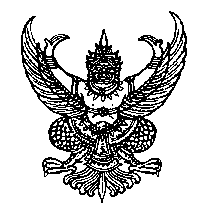 ส่วนราชการ  สำนักงานปศุสัตว์จังหวัดสระบุรี  (กลุ่มพัฒนาคุณภาพสินค้าปศุสัตว์ โทร ๐-๓๖๒๑-๑๐๒๘)ที่  สบ ๐๐๐๘/                                             วันที่            มิถุนายน  ๒๕๖๓เรื่อง	ขอส่งแบบประเมินคุณสมบัติบุคคลและผลงาน  (เอกสารหมายเลข  ๑-๔)  ของนายณัฐ  สวาสดิ์รัตน์เรียน	ผู้อำนวยการกองการเจ้าหน้าที่ตามหนังสือกรมปศุสัตว์ที่   กษ   ๐๖๐๒/ว  ๒๔๘๕   ลงวันที่   ๑  มิถุนายน  ๒๕๖๓      เรื่อง  การคัดเลือกบุคคลที่จะเข้ารับการประเมินผลงานเพื่อแต่งตั้งให้ดำรงตำแหน่งประเภทวิชาการระดับชำนาญการ  ระดับชำนาญการพิเศษ  และขอรับเงินประจำตำแหน่ง  ครั้งที่  ๓/๒๕๖๓                           ซึ่งนายณัฐ  สวาสดิ์รัตน์  ตำแหน่งนายสัตวแพทย์ชำนาญการ  เลขที่ตำแหน่ง ๒๔๓๙  กลุ่มพัฒนาคุณภาพสินค้าปศุสัตว์  สำนักงานปศุสัตว์จังหวัดสระบุรี  เป็นผู้ที่มีรายชื่อตามบัญชีผู้มีคุณสมบัติเบื้องต้นที่จะเข้ารับการประเมินผลงาน เพื่อดำรงตำแหน่งประเภทวิชาการ ระดับชำนาญการพิเศษ  นั้น		บัดนี้  นายณัฐ  สวาสดิ์รัตน์  ได้ดำเนินการจัดทำแบบประเมินคุณสมบัติบุคคลและผลงาน (เอกสารหมายเลข  ๑-๔)  เสร็จสิ้นแล้ว  และขอส่งแบบประเมินคุณสมบัติของบุคคลและผลงาน  ตามเอกสารที่แนบมาพร้อมนี้		จึงเรียนมาเพื่อโปรดทราบ